X ARCHEOLOGICZNASESJA SPRAWOZDAWCZA25-26 stycznia 2023STRESZCZENIA WYSTĄPIEŃ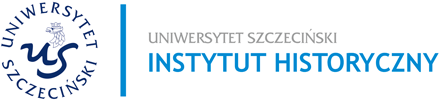 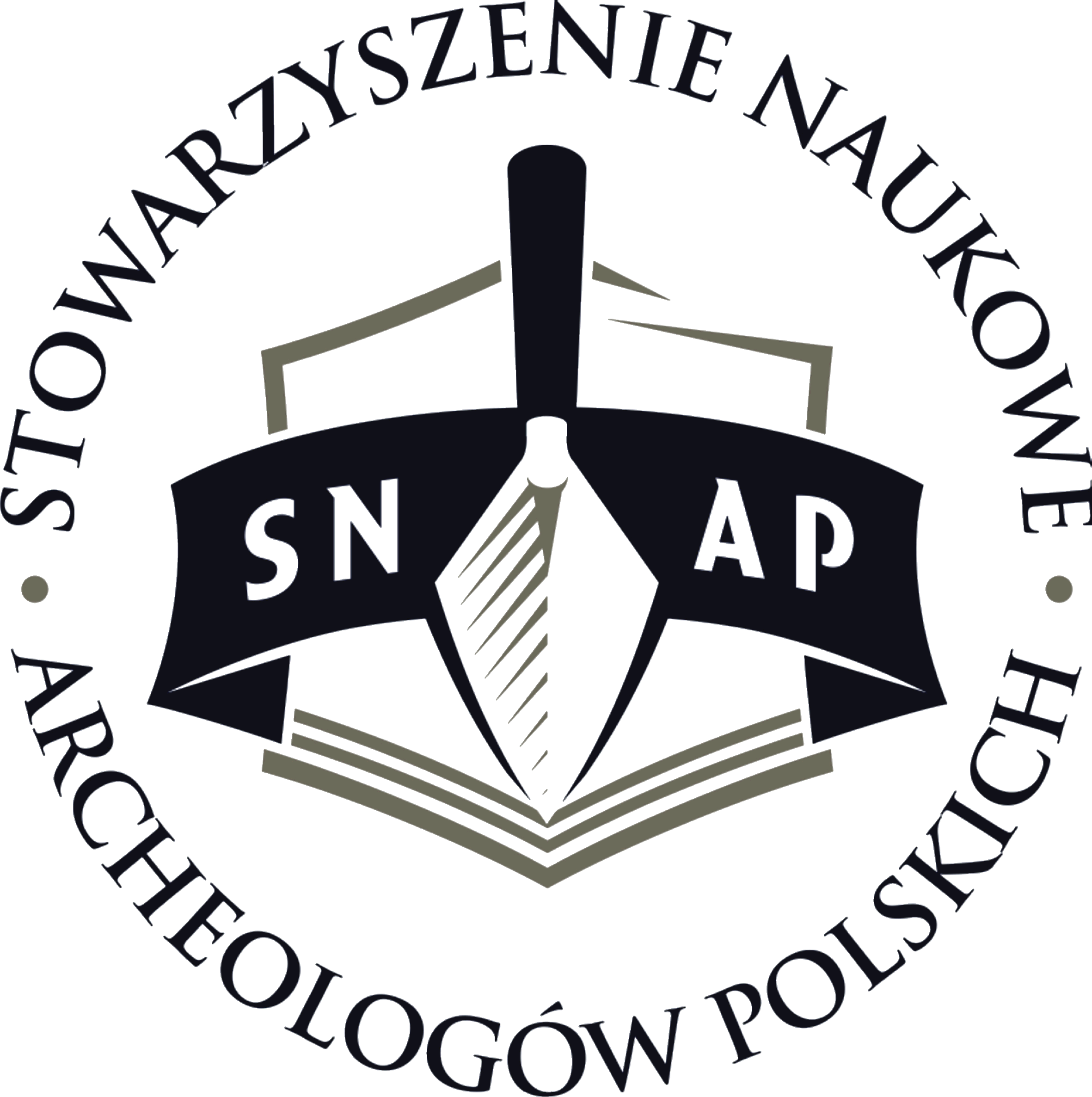 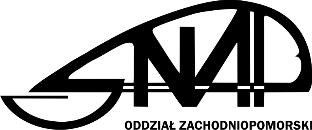 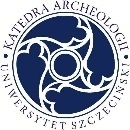 Szczecin 2023organizatorzyKatedra ArcheologiiInstytut Historyczny Uniwersytetu SzczecińskiegoZachodniopomorski Oddział Stowarzyszenia Naukowego Archeologów PolskichredakcjaMarcin MajewskiAgnieszka Matuszewskaopracowanie graficzneMaksymilian DzikowskiDZIEŃ 1 • 25 stycznia 2023Technologie krzemieniarstwa późnego paleolitu na Pomorzu Zachodnim.Michał Adamczyk (Dział Archeologii, Muzeum Narodowe w Szczecinie)Referat prezentuje założenia i pierwsze wyniki badań nad krzemieniarstwem kultur późnego paleolitu na Pomorzu Zachodnim. Ich podstawą jest analiza materiałów z pracowni krzemieniarskiej w Kocierzy (stan. 3) nad środkową Regą, badanego wykopaliskowo w latach 1971-73 i 1997. Analiza zabytków oraz dokumentacji terenowej pozwoliły na wydzielenie kilku faz zasiedlenia stanowiska, rekonstrukcję przestrzeni, co umożliwiło analizę technologiczną materiałów pochodzących z różnych faz. Wyniki zostaną następnie porównane z rezultatami badań nad innymi stanowiskami z późnego paleolitu na Pomorzu Zachodnim.Kontekst osadniczy neolitycznego rondela w Nowym Objezierzu
(gm. Moryń). Wyniki badań w latach 2020-2022.Lech Czerniak (Instytut Archeologii, Uniwersytet Gdański), Agnieszka Matuszewska (Katedra Archeologii, Instytut Historyczny, Uniwersytet Szczeciński)Zasadniczym celem wystąpienia jest omówienie wstępnych wyników badań archeologicznych prowadzonych w bezpośrednim zapleczu neolitycznego obiektu typu rondel. Badania wykopaliskowe, w Nowym Objezierzu, prowadzone przez połączoną ekspedycję archeologów z Uniwersytetu Gdańskiego i Szczecińskiego,  trwały pięć sezonów.  W tym czasie zbadano około 15% powierzchni rondela a także trzy tzw. długie domy: dwa zbudowane około 400 lat przed rondelem przez najstarsze grupy rolników, którzy się w tej okolicy pojawili i jeden zbudowany przez ludzi, którzy użytkowali rondel.Cmentarzysko z wczesnej epoki brązu w Nowym Objezierzu (gm. Moryń). Wstępne wyniki badań. Janusz Czebreszuk (Wydział Archeologii, Uniwersytet im. Adama Mickiewicza w Poznaniu), Lech Czerniak (Instytut Archeologii, Uniwersytet Gdański),  Agnieszka Matuszewska (Katedra Archeologii, Instytut Historyczny, Uniwersytet Szczeciński), Iwona Teul (Pomorski Uniwersytet Medyczny)W trakcie badań wykopaliskowych w sezonie 2020 na stanowisku Nowe Objezierze 22, w wykopie nr 6 zarejestrowano 8 grobów szkieletowych (obiekty nr 125, 138, 140, 144, 145, 150, 152, 156). Koncentrowały się we wschodniej części wykopu, co każe przypuszczać, że dalsze pochówki znajdują się w tej części stanowiska. Na podstawie wyposażenia (fragmenty ceramiki, sztylet krzemienny) można je łączyć z wczesną epoką brązu. Potwierdzają to wykonane daty radiowęglowe. Niektóre groby posiadały częściowo zachowaną obstawę kamienną. Szkielety zachowały się fragmentarycznie (obiekty leżą dość płytko i są niszczone przez orkę), dlatego też niezwykle ważne jest kontynuowanie badań w tym miejscu.Badania wykopaliskowe na cmentarzysku kultury wielbarskiej z kurhanami i kamiennymi kręgami w Pławnie, pow. drawski – sezony 2020 i 2022.Andrzej Kasprzak (Muzeum w Koszalinie)Badania wykopaliskowe na stanowisku w Pławnie prowadzone są przez pracowników Muzeum w  Koszalinie od 2016 r. Cmentarzysko składa się z trzech kamiennych kręgów, trzech kurhanów oraz obiektów znajdujących się w części płaskiej stanowiska. Wynikiem dotychczasowych prac jest rozpoznanie 22 grobów ciałopalnych i inhumacyjnych z części płaskiej cmentarzyska. W sezonie 2020 przebadano także niewielki kurhan, który okazał się niezwykle ciekawy z punktu widzenia badań nad obrządkiem pogrzebowym kultury wielbarskiej. W ostatnim sezonie kontynuowano prace wewnątrz jednego z kamiennych kręgów. Ponadto przeprowadzono badania sondażowe na bagnie, które znajduje się obok cmentarzyska.Czy to w ogóle możliwe? Grodzisko z przełomu wędrówek ludów i wczesnego średniowiecza w Uniestowie? Andrzej Janowski (Ośrodek Archeologii Średniowiecza Krajów Nadbałtyckich, Instytut Archeologii i Etnologii Polskiej Akademii Nauk)Wystąpienie prezentuje wyniki badań archeologicznych przeprowadzonych w 2021 r. na grodzisku w Uniestowie, gm. Brojce. Podczas prac wykonano przekrój przez wał obronny o konstrukcji drewniano-ziemnej, a uzyskane daty radiowęglowe wskazują, że drewno pochodzi  z V-VI w. Tak wczesne datowanie obiektu jest zastanawiające bo miał być to okres hiatusu osadniczego.Grodzisko wczesnośredniowieczne w Pyrzycach – przeszłość i przyszłość.Andrzej Janowski (Ośrodek Archeologii Średniowiecza Krajów Nadbałtyckich, Instytut Archeologii i Etnologii Polskiej Akademii Nauk)Wystąpienie prezentuje stan dotychczasowych badań grodziska wczesnośredniowiecznego w Pyrzycach, oraz wyniki badań nieinwazyjnych przeprowadzonych w 2022 r. i plany na rok 2023.Wstępne wyniki badań archeologicznych prowadzonych na Rynku w Myśliborzu w związku z realizacją inwestycji pn.: „Remont i przebudowa rynku miejskiego wraz z infrastrukturą techniczną i zagospodarowaniem terenu- ETAP I na dz. 144, 145, 146, obręb 2 Myślibórz przy  ul. Rynek im. Jana Pawła II w Myśliborzu.Magdalena Szymczyk (Muzeum Pojezierza Myśliborskiego)Prace archeologiczne na terenie rynku, prowadzone były od czerwca do końca września 2022 r. Zarejestrowano obiekty oraz warstwę kulturową z okresu średniowiecza i nowożytności. Pozyskano liczny materiał zabytkowy m. in.: fragmenty średniowiecznej i nowożytnej ceramiki,  przedmioty szklane, metalowe oraz materiał kostny pochodzenia zwierzęcego (m.in. szkielet konia). Najistotniejszym odkryciem dokonanym w trakcie badań stało się odsłonięcie kamiennych murów prawdopodobnie pierwszego ratusza miejskiego z zachowanymi fragmentami ceglanych schodów oraz piwnicy budynku.Wyniki dotychczasowych badań nad późnośredniowiecznym zanikłym miastem Przywodzie (Neustadt Fürstensee).Felix Biermann, Marcin Majewski (Katedra Archeologii, Instytut Historyczny, Uniwersytet Szczeciński)Odkryte w 2018 r. w pobliży wsi Skrzany i Przywodzie obwałowania obejmujące obszar około 350×250 m zostały wstępnie rozpoznane i określone chronologicznie przez archeologów z Muzeum Archeologiczno-Historycznego w Stargardzie. Leżą one w bezpośrednim sąsiedztwie badanego weryfikacyjnie w końcu lat 60. XX w. gródka datowanego na drugą połowę XIII w. W 2021 r. pracownicy i studenci Katedry Archeologii Instytutu Historycznego Uniwersytetu Szczecińskiego oraz wolontariusze z Brandenburskiego Urzędu Ochrony Zabytków i Państwowego Muzeum Archeologicznego (BLDAM) w Zossen-Wünsdorf (Niemcy), Fundacji Relicta w Poznaniu i Grupy Eksploracyjno-Poszukiwawczą PARSĘTA z Kołobrzegu przeprowadzili prospekcję powierzchni terenu z zastosowaniem detektorów metali i wykonali trzy wykopy sondażowe. Ich rezultaty potwierdziły istnienie w tym miejscu zanikłego późnośredniowiecznego miasta.Czy Stare Miasto (Altstadt) w Krzywnicy to kolejne późnośredniowieczne zanikłe miasto?Marcin Krzepkowski (Fundacja Relicta, Poznań), Marcin Majewski (Katedra Archeologii, Instytut Historyczny, Uniwersytet Szczeciński)W 2021 r. fundacja Relicta z Poznania rozpoznała w okolicach wsi Krzywnica w pow. stargardzkim charakterystyczną formę terenową, która w połączeniu z dawną nazwą „Altstadt” mogła wskazywać na istnienie w tym miejscu zanikłego późnośredniowiecznego miasta. W latach 2021-2022 pracownicy Fundacji Relicta z Poznania i Katedry Archeologii Instytutu Historycznego Uniwersytetu Szczecińskiego przy współpracy z Grupą Eksploracyjno-Poszukiwawczą PARSĘTA z Kołobrzegu przeprowadzili prospekcję powierzchni terenu z zastosowaniem detektorów metali i wykonali trzy wykopy sondażowe. W wystąpieniu zostaną przedstawione wstępne wyniki tych badań.DZIEŃ 2 • 26 stycznia 2023Wyniki prac porządkowych i inwentaryzacyjnych w krypcie rodu
von Oesterling w Koszewie.Marcin Majewski, Katarzyna Ślusarska (Katedra Archeologii, Instytut Historyczny, Uniwersytet Szczeciński)Latem i wczesną jesienią 2022 r. pracownicy i studenci Katedry Archeologii Instytutu Historycznego Uniwersytetu Szczecińskiego przy współpracy z Muzeum Archeologiczno-Historycznym w Stargardzie przeprowadzili prace inwentaryzacyjne, porządkowe oraz rozpoznanie sarkofagów, trumien i szczątków ludzkich zachowanych w krypcie kościoła filialnego pw. Niepokalanego Poczęcia NMP, położonego w miejscowości Koszewo, pow. stargardzki. Ich wyniki pozwoliły m.in. zidentyfikować część z pochowanych osób i uporządkować szczątki kostne.Grobowce megalityczne Pomorza Zachodniego. Nauka, edukacja, popularyzacja.Agnieszka Matuszewska (Katedra Archeologii, Instytut Historyczny, Uniwersytet Szczeciński)Zasadniczym celem wystąpienia jest prezentacja projektu inwentaryzacji grobowców megalitycznych na Pomorzu Zachodnim, który realizowany jest w Katedrze Archeologii Uniwersytetu Szczecińskiego od 2010 r. Działania podjęte w jego ramach pokazały dobitnie, że dotychczasowe mapy uwzględniające występowanie grobowców megalitycznych potrzebują z pewnością korekty. Badania (terenowe, prospekcja lotnicza, lotniczy skaning laserowy czy też badania geomagnetyczne) ujawniły pozostałości konstrukcji megalitycznych (bądź też domniemanych konstrukcji megalitycznych) do tej pory nieznanych. Doświadczenie zdobyte w ramach projektu pozwoliło też wypracować kompleksowy model badań grobowców megalitycznych. Niezmiernie ważnym elementem jest także wykorzystanie tych fascynujących obiektów jako jednego z kluczowych elementów dziedzictwa archeologicznego regionu.Ścieżką Poetów do Trygława.Marek Schiller(Dębno)Referat przedstawia projekt trasy archeoturystycznej prowadzącej przez tereny na styku wiosek Bogusław, Cychry i Mostno, w gminie Dębno. Celem projektu jest popularyzacja w społeczeństwie wiedzy o bogactwie archeologicznym tego terenu, wskazanie na wielość różnych przejawów funkcjonowania społeczności żyjących na wskazanym obszarze. Projektowana trasa ma długość 12,5 kilometra i jest pętlą prowadzącą w większości drogami leśnymi, w pobliżu łatwo dostrzegalnych obiektów. Są to stanowiska archeologiczne o różnej chronologii, a najstarsze z nich są związane z kulturą łużycką z IV okresu epoki brązu. Najmłodsze pochodzą z okresu II wojny światowej, dotyczą zachowanych śladów niemieckich obozów jenieckich.W poszukiwaniu Vrovenmarkt? Czy archeologia może pomóc w rozwiązaniu zagadki klasztoru cysterek z Schönebeck i grodziska w Różańsku?Marek Schiller (Dębno)W referacie zostaną przedstawione ustalenia o domniemanym grodzisku średniowiecznym w Różańsku, gmina Dębno. Grodzisko w serwisie Narodowego Instytutu Dziedzictwa „zabytek.pl” ma nadany numer 70, lecz dział „LOKALIZACJA” podaje zapis „nieznana”. Różne zespoły archeologów poszukują go od prawie 100 lat, ponieważ może mieć związek z klasztorem cysterek w Schönebeck, przypuszczalnie niedaleko Trzcińska-Zdroju. Biskup kamieński Wilhelm nadał im dziesięciny, między innymi z całości Vrovenmarkt blisko Różańska, gdzie miały mieć jakieś dobra i działalność. Odnalezienie miejsca pomogłoby w odpowiedzi przynajmniej na część pytań o wydarzenia z XIII w. Podczas wycieczki terenowej zauważono miejsce, które może być poszukiwanym grodziskiem, co potwierdza się także przy analizie danych LIDAR.Małymi krokami w cyfrową przestrzeń – digitalizacja zbiorów Muzeum Narodowego w Szczecinie w ramach projektu „wMuzeach”.Andrzej Chludziński (Wydawnictwo Jasne, Pruszcz Gdański), Agnieszka Grądek (Dział Głównego Inwentaryzatora, Muzeum Narodowe w Szczecinie), Ewa Kmiecińska (Dział Informatyki, Muzeum Narodowe w Szczecinie), Krzysztof Kowalski (Dział Archeologii, Muzeum Narodowe w Szczecinie), Aleksandra Wilgocka (Dział Głównego Inwentaryzatora, Muzeum Narodowe w Szczecinie), Monika Witek (Dział Archeologii, Muzeum Narodowew Szczecinie)Dofinansowany z Funduszy Europejskich oraz ze środków Ministra Kultury i Dziedzictwa Narodowego projekt „wMuzeach” realizowany był od kwietnia 2019 do marca 2022 r. w ramach Programu Operacyjnego Polska Cyfrowa. Jest to wspólna inicjatywa pięciu polskich muzeów, które za cel postawiły sobie poprawę dostępu do zasobów kultury w formie cyfrowej. Przedsięwzięcie zakładało zarówno rozwinięcie infrastruktury służącej digitalizacji zbiorów w muzeach, jak i ich zdigitalizowanie w ramach poszczególnych instytucji z wykorzystaniem technik tradycyjnych (fotografia cyfrowa) i zaawansowanych (obrazy gigapixel, pliki RTI, fotogrametria, skanowanie światłem strukturalnym) oraz publikacji na wspólnej stronie internetowej. Dodatkową częścią projektu „wMuzeach” jest zastosowanie aplikacji GIS do prezentacji zasobów niektórych z partnerów projektu. Muzeum Narodowe w Szczecinie stworzyło własny geoportal, za pomocą którego udostępniono część zbiorów muzealnych obejmujących zabytki archeologiczne oraz unikatowy zasób dawnych pomorskich nazw toponimicznych z obszaru przedwojennej Prowincji Pomorze zebrany w latach 20. i 30. XX w. pod kierunkiem dra Roberta Holstena w formie map (Messtischblätt) oraz wykazów (Flurnamen Sammlung). Dostępna część zasobu wraz z powiązanymi danymi przestrzennymi pozwala na wykorzystywanie go do różnych celów edukacyjnych i badawczych. Stanowi również uzupełnienie regionalnego krajobrazu kulturowego o elementy niematerialnego dziedzictwa.Czym jest archeoskórnictwo? Nowe perspektywy badawcze.Anna Bogumiła Kowalska (Instytut Archeologii i Etnologii, Polska Akademia Nauk)Użytkowanie skór zwierzęcych w pradziejach i średniowieczu wiązało się z doskonaleniem metod ich utrwalania czyli rozwojem garbarstwa. Odpowiedzi na pytania o sposoby przetwarzania surowych pokryć zwierzęcych w tworzywo do wyrobu przedmiotów o rozmaitym przeznaczeniu poszukiwano przede wszystkim w źródłach etnograficznych i historycznych. Współczesne metody badawcze, w tym spektrometryczne, otwierają nowe perspektywy poznawcze w archeoskórnictwie – dziedzinie łączącej nauki humanistyczne z naukami ścisłymi.Kontekst miejsca i przestrzeni w interpretacjach dawnych znaków granicznych z drawsko-łobeskiego pogranicza.Bogdan R. Przybyła (Łobeska Fundacja Archeologiczna)W 2019 r. Łobeska Fundacja Archeologiczna  podjęła badania obejmujące około 120 km dawnej pomorsko-brandenburskiej granicy krajowej, przebiegającej obrzeżem Ziemi Łobeskiej. Ich zamiarem było  odtworzenie rzeczywistego przebiegu linii demarkacyjnej w terenie, zlokalizowanie dawnych znaków granicznych oraz określenie systemu znakowania granic w okresie późnego średniowiecza i nowożytności. Celem wystąpienia jest prezentacja wstępnych wyników oraz przedstawienie zastosowanej metodyki  badań dawnych znaków granicznych z drawsko-łobeskiego pogranicza.Osoby zainteresowane będą miały możliwość publikacji artykułów związanych z wystąpieniami na łamach Materiałów Zachodniopomorskich.